Středisko volného času, Most, 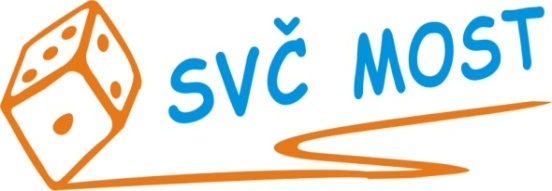 Albrechtická 414, příspěvková organizacee-mail: recepce@svc-most.cz 	web: www.svc-most.czOBJEDNÁVKA č.		60			Dne:	6. 6. 2024Dodavatel:							Odběratel:			Objednáváme u Vás:dle nabídky NV24032 Keramická vypalovací pec Kittec CB 70 S ECO/TC 44 vč. příslušenství.S termínem dodání:		6-8 týdnů		Předpokládaná cena vč. DPH:	64 000Kč						Souhlas správce rozpočtu: 					Schválila:Bláhová Jana, ekonomka SVČ Most				Danuše Lískovcová, ředitelka SVČ Prosíme o zaslání potvrzené objednávky zpět na adresu odběratele, nebo e-mailem na adresu blahova@svc-most.czfirma:ARTIK STUDIO s.r.o.organizace:Středisko volného času, Most,Albrechtická 414, příspěvková organizacekontaktní osoba:tel.č.:Luboš Zástava778 038 028kontaktní osoba:tel.č.:Bláhová Jana603 707 452Adresa:Raisova 574/4Adresa:Albrechtická 414PSČ a město:40003 Ústí nad LabemPSČ  a město:43401 MOSTIČ:25008960IČ:72059419DIČ:CZ250 08960DIČ: